Judul Mata Kuliah         	: Perpajakan II		Semester : VII 		Sks : 3 		Kode : 84057Dosen/Team Teaching 	:  1. Mutiah, SE, M.Si.			   	    	   2. Islamiah Kamil, SE, M.Si.  Diskripsi Mata Kuliah 	:Menjelaskan keterkaitan mata kuliah ke dalam struktur kurikulum secara keseluruhan pada prodi.Menjelaskan keterkaitan dengan kecirian fakultas / prodi dan atau kecirian lulusan kesarjanaanMenjelaskan keterkaitan mata kuliah dengan mata kuliah lain yang menjadi prasyarat atau keberlanjutan mata kuliah ini Kompetensi                  :  Memahami pengertian dan konsep serta perhitungan perpajakan Indonesia meliputi : PPh WP Orang Pribadi, PPh WP   Badan, PPN dan PPn BMDaftar Pustaka :Teguh Hadi Wardoyo, Amin Subiyakto, Sapto W, Pajak Terapan Brevet A&B, Tangerang, TaxsysWaluyo, Wirawan, Perpajakan Indonesia, Cetakan Terbaru, Jakarta, Salemba EmpatUU No 28 Tahun 2007 tentang Ketentuan Umum dan Tata Cara Perpajakan, berikut Peraturan PelaksananyaUU No. 34 Tahun 2000 tentang Pajak Daerah dan Retribusi DaerahUU No 36 Tahun 2008 tentang Pajak Penghasilan, berikut Peraturan Pelaksananya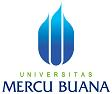 RANCANGAN PERKULIAHANPROGRAM STUDI S-1 MANAJEMENFAKULTAS EKONOMI DAN BISNIS QNo. Dokumen061.423.4.35.00Tgl. Efektif01 Januari 2013Minggu Ke *KEMAMPUAN AKHIR YANG DIHARAPKAN *BAHAN KAJIAN/MATERI PEMBELAJARAN*BENTUKPEMBELAJARAN*KRITERIA PENILAIAN(Indekator)*BOBOT NILAI1234561Memahami dan Menyepakati Kontrak Perkuliahan.Mampu menjelaskan tentang Subjek PPh Org Pribadi, Objek PPh Org Pribadi Subjek PajakSaat Timbul dan Berakhirnya Pajak SubjektifSubjek Pajak yang memiliki hubungan istimewaObjek PajakObjek Pajak yang dikenakan PPh FinalPenghasilan Bukan Objek PajakTutorial, diskusi, Kemampuan komunikasi dan argumentasi sesuai konsep teori2%2Mampu menjelaskan Cara menghitung PPh, Penggabungan Penghasilan dan Angsuran PPh 25 Dalam Tahun Berjalan Norma Penghitungan PenghasilPenghasilan Tidak Kena PajakPenghitungan PPh terutangPenggabungan Penghasilan Menurut Hukum PerdataPerlakuan PPh atas Penggabungan UsahaCara Umum menghitung PPh Pasal-25Variasi Penghitungan PPh Pasal-25Fiskal LNKuis singkat, tutorial, diskusi dan presentasi  tugas kelompokKetepatan dalam menjawab kuis, partisipasipasi dalam diskusi, sistematika  penyusunan  tugas dan jumlah buku dan jurnal acuan dan kerja sama team2%3Mampu mengisi SPT Tahunan PPh Orang PribadiKewajiban menyampaikan SPT Tahunan PPh Orang PribadiDikecualikan dari kewajiban menyampaikan SPT TahunanJenis SPT PPh orang pribadiKuis singkat, tutorial, diskusi dan presentasi  tugas kelompokKetepatan dalam menjawab kuis, partisipasipasi dalam diskusi, sistematika  penyusunan  tugas dan jumlah buku dan jurnal acuan dan kerja sama team2%4Mampu mengisi SPT Tahunan PPh Orang PribadiIsi SPT Tahunan PPh Orang PribadiKuis singkat, tutorial, diskusi dan presentasi  tugas kelompokKetepatan dalam menjawab kuis, partisipasipasi dalam diskusi, sistematika  penyusunan  tugas dan jumlah buku dan jurnal acuan dan kerja sama team2%5Mampu Menjelaskan Subjek, objek PPh WP Badan, Cara menghitung PPh terutang, tarif pajakSubjek PajakKlasifikasi Objek Pajak BadanCara Menghitung PPh terutangTarif PajakKuis singkat, tutorial, diskusi dan presentasi  tugas kelompokKetepatan dalam menjawab kuis, partisipasipasi dalam diskusi, sistematika  penyusunan  tugas dan jumlah buku dan jurnal acuan dan kerja sama team2%6Mampu Menjelaskan Rekonsiliasi Fiskal dan Biaya FiskalKasus Rekonsiliasi FiskalPenggolongan biaya fiskalKuis singkat, tutorial, latihan soal dan presentasi  tugas kelompokKetepatan dalam menjawab kuis, kebenaran hitungan, partisipasipasi dalam diskusi, sistematika  penyusunan  tugas dan jumlah buku dan jurnal acuan dan kerja sama team2%7Mampu menjelaskan dan Menghitung Penyusutan dan amortisasiPenyusutanAmortisasiKuis singkat, tutorial, diskusi dan presentasi  tugas kelompokKetepatan dalam menjawab kuis, partisipasipasi dalam diskusi, sistematika  penyusunan  tugas dan jumlah buku dan jurnal acuan dan kerja sama team2%8UTSUTSUTSUTS30%9Mampu menjelaskan dan Menghitung BUNGA PINJAMANPengantarPerlakuan FiskalKuis singkat, tutorial, diskusi dan presentasi  tugas kelompokKetepatan dalam menjawab kuis, partisipasipasi dalam diskusi, sistematika  penyusunan  tugas dan jumlah buku dan jurnal acuan dan kerja sama team2%10Mampu menjelaskan dan Menghitung Sewa Guna Usaha (LEASING)PengantarSewa Guna Usaha Tanpa Hak Opsi (Operating Lease)Sewa Guna Usaha Dengan Hak Opsi (Finance Lease)Kuis singkat, tutorial, diskusi dan presentasi  tugas kelompokKetepatan dalam menjawab kuis, partisipasipasi dalam diskusi, sistematika  penyusunan  tugas dan jumlah buku dan jurnal acuan dan kerja sama team2%11Mampu menjelaskan dan Menghitung Selisih Kurs Valuta Asing, dan mengisi SPT Tahunan PPh WP BadanPengantarMacam-macam KursPenggunaan KursSelisih Kurs Akhir TahunPengantarBentuk dan Isi SPT PPh WP BadanKelengkapan SPT Tahunan PPhKuis singkat, tutorial, diskusi dan presentasi  tugas kelompokKetepatan dalam menjawab kuis, partisipasipasi dalam diskusi, sistematika  penyusunan  tugas dan jumlah buku dan jurnal acuan dan kerja sama team2%12Mampu menjelaskan PPN & BBn BM (Pendahuluan, Objek, Istilah-istilah Penting)Pendahuluan (Mekanisme, dokumen-dokumen penting) Objek PPN (Pasal 4, Pasal 16 C, Pasal 16 D)Istilah-istilah Penting (Mekanisme pemungutan PPN, BKP & JKP, Objek PPN & PPN BM, Subjek pajak, DPP, Penanggung pajak, daerah pabean)Kuis singkat, tutorial, diskusi dan presentasi  tugas kelompokKetepatan dalam menjawab kuis, partisipasipasi dalam diskusi, sistematika  penyusunan  tugas dan jumlah buku dan jurnal acuan dan kerja sama team2%13Mampu menjelaskan PPN & BBn BM (Subjek PPN, Tarif DPP, tempat pajak terutang, saat pajak terutang).PendahuluanKewajiban PKPPemungut PPN sebagai subjek pajak penggantiTarif PPNDPPHubungan istimewaTempat pajak terutangSaat terutang PPN atas penyerahan BKPSaat terutang PPN atas penyerahan JKPSaat terutang PPN atas pemanfaatan BKP tidak berwujud/JKP dari luar daerah pabeanKuis singkat, tutorial, latihan soal dan presentasi  tugas kelompokKetepatan dalam menjawab kuis, kebenaran hitungan, partisipasipasi dalam diskusi, sistematika  penyusunan  tugas dan jumlah buku dan jurnal acuan dan kerja sama team2%14Mampu menjelaskan dan Menghitung PPN & PPn BM (Faktur pajak dan nota retur, pengkreditan pajak masukan, restitusi, pemungut PPN, ekspor, Impor, membangun sendiri, penyerahan aktiva yg menurut tujuan semula tidak untuk diperjualbelikan, PPn BM, Fasilitas PPN & PPn BM FP (dokumen2 ttt yg diperlakukan sebagai FP, FP gabungan, FP sederhana, saat pembuatan FP)Prinsip dasar pengkreditan pajak masukan, pedoman pengkreditan pajak masukan, pengkreditan pajak masukan menggunakan norma).Penyebab LB PPN & PPn BM, mekanisme restitusi PPN & PPn BM)Pemungut PPNEkspor BKPImpor BKPMembangun SendiriPenyerahan aktiva yg menurut tujuan semula tidak untuk diperjualbelikanPPn atas Barang MewahFasilitas PPN & PPn BMKuis singkat, tutorial, latihan soal dan presentasi  tugas kelompokKetepatan dalam menjawab kuis, kebenaran hitungan, partisipasipasi dalam diskusi, sistematika  penyusunan  tugas dan jumlah buku dan jurnal acuan dan kerja sama team2%15Mampu mengisi SPT PPN BMMengisi SPT Masa PPN & PPn BMKuis singkat, tutorial, latihan soal dan presentasi  tugas kelompokKetepatan dalam menjawab kuis, kebenaran hitungan, partisipasipasi dalam diskusi, sistematika  penyusunan  tugas dan jumlah buku dan dan kerja sama team jurnal acuan 2%16UASUASUASUAS40%Nama FungsiParafDibuat OlehDosen Pengampu / Mutiah, SE, M.Si.Diperiksa OlehKetua Program Studi/ Dr. Rina Astini, SE, MMDisahkan OlehDekan/ Dr. Wiwik Utami, Ak, MS.